附件3： 弱电井线路整理改采购需求项目概况我院须在3月底前完成全院弱电井线路整理改造，要求改造完成后，所有弱电井线路需符合施工要求，标签统一明了，所有弱电线路干净整洁，美观实用，符合6S标准。改造范围涉及一期全部32个机房，其中需要重点整理的有16个，包括行体检中心弱电井、政楼2楼弱电井、行政楼3楼弱电井、急诊弱电井、门诊2楼弱电井、门诊3楼弱电井、医技楼1楼影像科弱电井、医技楼2楼检验科弱电井、医技楼2楼病理科弱电井、ICU弱电井、手术室两个弱电井、住院部一楼急诊内科弱电井、住院部一楼电梯口弱电井、住院部2楼南弱电井、住院部2楼北弱电井等，具体情况需踏勘现场。采购清单施工需求1、理线之前，机柜内配线架全部安装到位，背后装好托架，正面将打印好的标签的面板纸贴在配线架上，全部卸下模块。2、根据配线架位置，规划走线路由，测算出网线大致长度，同时考虑预留长度，剪掉多于线缆，在线头15-20cm处重新贴上临时标签。3、预留长度说明1）进机柜前预留长度：1.5-2m，隐藏在桥架或地板内；2）机柜内预留长度：10-15cm，最后以配线架后部弧度的形式存在；4、根据网线编号进行分组，基本保证一台配线架内网线为一组。5、制定理线表，从机房入口开始至机柜配线架，用理线板理线。6、网线穿过配线板后，采用的绑扎规则：1）在配线板背部按照两根连续的网线一起用扎带扎起来，12根二束固定绑扎点之间保持连续错位；2）使用理线板一直顺着往下移，两根连续的扎起来以后就开始六根网线一起绑扎，每半米重新扎一次；3）离线缆尾部一米左右，又开始两根一扎，绑扎点之间保持连续错位；4）离线缆尾部半米左右，两根一扎再绑扎一次。7、在理线过程中，如果遇到机柜内的扎线板，则应在绑扎线束的同时将线束固定在机柜上，以免线束下滑；8、当平移过程中遇到转弯时，必须让理线板贴近转弯角，让线缆沿弯角顺势转弯，不可以绑扎后再弯角。9、当理线板到达配线架背后的托架上后，先将线束绑扎在托架上，然后向前平移，每到达一个模块前时，分出该模块对应的线缆穿到配线架正面去，同时唱号核对线号与配线架上的面板编号是否一致；当最后一根线穿到配线架正面后，理线板内已经没有一根线了，这时该组线缆的理线结束。10、将模块装上配线架开始端接，卡入跳线架连接块内的单根线缆色标应和跳线架的色标相一致。每根线缆打线完成后，保持一定的弧度固定在托线架上。11、打线全部完成后，进行测试，测试通过后，整理，并做好永久标签。12、其他要求：1）理线时注意轻拉轻放，切忌生拉硬拽。通过多种工具捆扎处理，保证缆线的布放应自然平直，线缆不破皮、不打结、不扭绞，线缆不应受外力的挤压和损伤，理线后“横平竖直不交叉”。2）任何线缆不应该挡住网络设备进出风口3）光缆布放宜盘留，预留长度宜为3~5m，有特殊要求的应按设计要求预留长度；光纤跳线不能用尼龙扎带，尤其不能扎的太紧，要使用专用的绑扎带。4）不同电压等级，不同电流类别的线路应分开布置，分隔敷设。5）缆线中间不允许有接头，缆线终接处必须牢固、接触良好。6）对绞电缆与插接件连接应认准线号、线位色标，不得颠倒和错接。7）缆线两端应贴有标签，应标明编号，标签书写应清晰，端正和正确。（2）整理线路：将网线分组，组数通常小于或等于机柜后面理线架的个数。将所有设备的电源线捆扎在一起，将插头从后面的通线孔插入后，通过一个单独的理线架寻找各自的设备。（3）固定设备：将机柜中的挡板调整到合适的位置，使管理员能够不开机柜门就可以看到所有设备的运转情况，同时根据设备的多少和大小适当地添加挡板。注意要在挡板间留出一定的空隙。将机柜内所有用到的交换设备、路由设备按照预先画好的图放置好。（4）网线贴标：所有网线连接好以后，需要对各网线进行标识，将准备好的标签即时贴缠绕到网线上，并用笔在其上加以标注(一般注明房间号或作什么用途)，要求标识要简单易懂。对交叉网线可以通过使用不同颜色的即时贴与一般网线加以区分。如果设备太多，则要对设备进行分类编号，并对设备贴标。工期要求：须在3月31日前完工（提供承诺函）整理改造标准（图1：整改前、图2：整改后）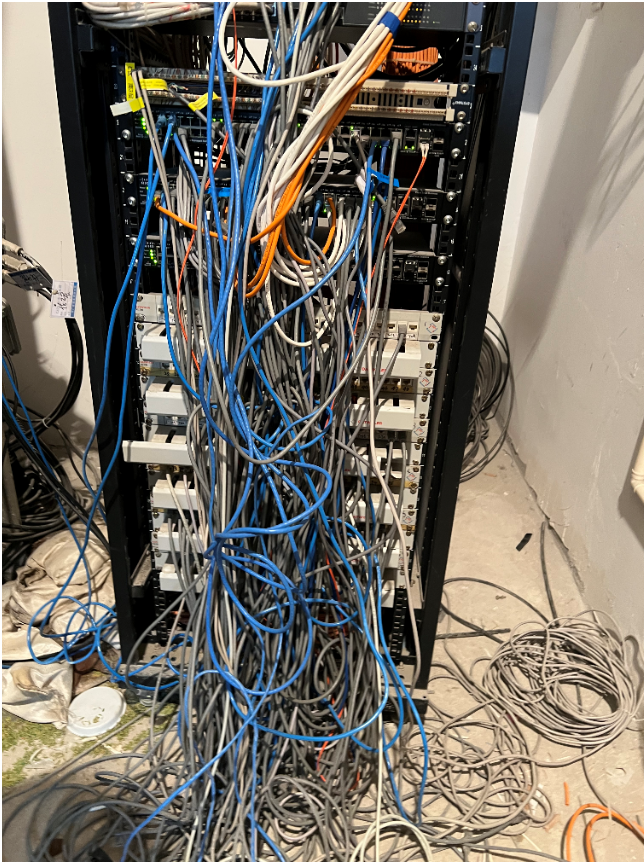 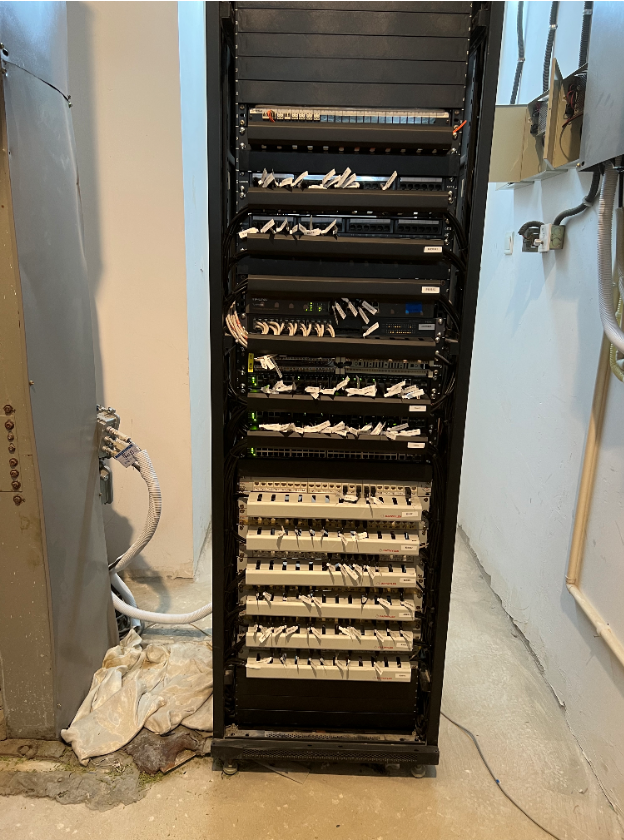 芜湖市第一人民医院弱电井线路整理改造芜湖市第一人民医院弱电井线路整理改造芜湖市第一人民医院弱电井线路整理改造芜湖市第一人民医院弱电井线路整理改造芜湖市第一人民医院弱电井线路整理改造芜湖市第一人民医院弱电井线路整理改造芜湖市第一人民医院弱电井线路整理改造改造机房数量配置清单配置清单配置清单配置清单配置清单改造机房数量配置清单配置清单配置清单配置清单配置清单机房14间名称单位数量参考品牌用途机房14间标签纸卷3精臣、绿联、国标网线3-5cm处标签机房14间成品网线1米50精臣、绿联、国标交换机端口间直连机房14间成品网线3米50精臣、绿联、国标交换机端口间直连机房14间辅材（波纹管扎带等）批1精臣、绿联、国标机房14间配线架个2精臣、绿联、国标降低网口损坏机房14间理线架个7精臣、绿联、国标理清网线方便管理机房14间假面板个15防止异物，完成电磁屏蔽急诊和体检中心机房2间名称单位数量参考品牌用途急诊和体检中心机房2间标签纸卷6精臣、绿联、国标网线3-5cm处标签急诊和体检中心机房2间成品网线1米100精臣、绿联、国标交换机端口间直连急诊和体检中心机房2间成品网线3米100精臣、绿联、国标交换机端口间直连急诊和体检中心机房2间辅材（波纹管扎带等）批1精臣、绿联、国标急诊和体检中心机房2间配线架个5精臣、绿联、国标降低网口损坏急诊和体检中心机房2间理线架个12精臣、绿联、国标理清网线方便管理急诊和体检中心机房2间假面板个20防止异物，完成电磁屏蔽其它机房16间需简单整理线路需简单整理线路需简单整理线路需简单整理线路需简单整理线路其它机房16间需简单整理线路需简单整理线路需简单整理线路需简单整理线路需简单整理线路